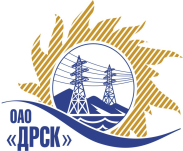 Открытое Акционерное Общество«Дальневосточная распределительная сетевая  компания»08.10.2014 г.   							                    № 620/УКСУведомление о внесение измененийв Извещение (закупочную документацию)         Настоящим извещением сообщаем, о внесении изменений в извещение о проведении закрытого электронного запроса цен (b2b-energo.ru) от 01.10.14г.  № 31401561919 и в закупочную  документацию право заключения договора на: «Выполнение мероприятий по технологическому присоединению заявителей к сетям 0,4-10 кВ на территории СП ЮЭС филиала "ПЭС" Шкотовский район с. Многоудобное, д. Новая Москва, с. Центральное» (закупка 57 лот 43).Изменения внесены:В Извещение (закупочная документация): пункт 17 читать в следующей редакции: - Дата окончания подачи заявок на участие в конкурсе: 10:00 часов местного (Благовещенского) времени (04:00 часов Московского времени) «09» октября 2014 года.- Вскрытие конвертов с заявками участников будет происходить на электронной торговой площадке 10.10.2014 г.  в 10 час. 00 мин. местного времени (московское 04 часов).Ответственный секретарь Закупочной комиссии	                                                                         О.А. МоторинаКоротаева Т.В. тел.(416-2) 397-205okzt7@drsk.ru